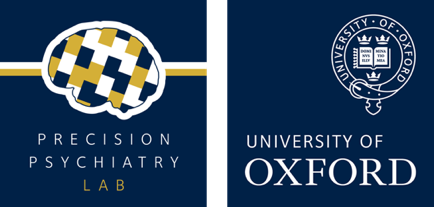 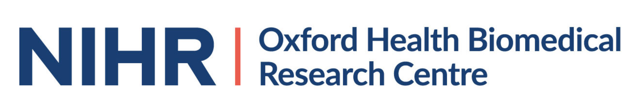 Tablo 3: Lityum tedavisi – COVID-19 pandemisi sürecinde lityum kullanan hastaların yönetimiHer bölümdeki sorular birbiriyle bağlantılıdır ve birlikte okunmalıdır. Her sorunun altında kılavuz önerilerini destekleyen verilere ait kaynakların web bağlantıları bulunmaktadır.Bu belge Oxford Üniversitesi tarafından hazırlanan “How to manage patients on lithium during the COVID-19 pandemic” başlıklı kılavuzun Türkçe tercüme ve adaptasyonu niteliğindedir.  https://oxfordhealthbrc.nihr.ac.uk/our-work/oxppl/table-3-lithium-treatment/Hakan Yılmaz, Bahtiyar Umut Özer, Ayşe KurtulmuşDipnot 1: Yüksek risk altında olmayan gruplarda lityum başlanması ve idamesine dair İngiltere ulusal kılavuzuna buradan erişilebilir.Başlamadan önce eGFR, kalsiyum, tiroid fonksiyon testleri, böbrek fonksiyon testi ve elektrolitler istenmelidir. Kardiyak hastalık öyküsü veya risk faktörleri bulunanlarda EKG önerilir.  BaşlarkenLityum başlarken ve plazma seviyesi ve klinik etkilere göre doz ayarlaması yaparken standart önerilere (kullanılan preparata göre değişkenlik gösterebilir) uyun. Başlanmasından ve her doz değişikliğinden bir hafta sonra lityum seviyesini (son dozdan 12 saat sonra) kontrol edin. Stabil olana kadar ilaç seviyesini haftalık olarak izleyin. Sonrasinda ilk sene boyunca üç ayda bir olacak şekilde ilaç seviyesi izlemine devam edin.İdamedeBirinci yıldan sonra, plazma lityum seviyesini, aşağıda belirtilen ve 3 aylık takipler önerilen riskli gruplar dışında, 6 ayda bir olacak şekilde izleyin:    YaşlılardaLityumla etkileşen ilaçların (örneğin NSAİİ, ACE inhibitörleri, Anjitensin reseptör blokörleri, diüretikler) başlandığı veya kesildiği hastalarda Bilinen kronik böbrek hastalığı olanlarda Bozulmuş tiroid fonksiyonuna dair kanıt olan hastalarda Kalsiyum seviyesi yüksek olan hastalarda Semptom kontrolü başarısız olan hastalarda İlaç uyumu zayıf olan hastalardaLityum seviyesi > 0.8mmol/L olan hastalarda.Klinik soru KılavuzLityum tedavisine başlamakLityum tedavisine başlamakHastama lityum başlayabilir miyim?[link1]Evet, ancak klinik ihtiyaçlar ve önerilen lityum takip standartlarını (QS95 – Quality statement 5) sürdürebilmek için gerekli mevcut kaynaklar göz önünde bulundurularak dikkatli bir değerlendirme yapılması gerekir.  Klinisyenlerin lityum tedavisine başlamak için önerilen olağan prosedürleri izlemeleri gerekecektir (daha detaylı bilgi için dipnot 1’e bakınız). Bu prosedürler, ilaca başlama ​​aşamasında sık kan düzeyi takibi gerektirdiğinden, diğer alternatiflerin de dikkatle değerlendirilmesi gerekir (bkz. Soru 2).Hastalar self izolasyon altında veya COVID-19 semptomları gösteriyorsa, lityumun başlatılması ertelenmelidir -  ayrıntılı bilgi için aşağıdaki soruların cevaplarına bakınız. Genel olarak, tüm psikotrop ilaçlar içinHastaların antidepresan, anksiyolitik veya antipsikotik ilaçlarını kesmek veya değiştirmek için doğru bir zaman olup olmadığına dikkat edilmelidir. Bazı durumlarda değişiklik yapmak klinik ihtiyaçlardan dolayı kaçınılmaz olabilir, ancak klinik gerekçe dikkatle kaydedilmeli ve izlem için gerekli düzenlemeler yapılmalıdır.        Birçok hasta için, takip eden doktoru veya diğer sağlık hizmeti çalışanları tarafından yüz yüze değerlendirilip, ortak karar verme sürecine hasta da dahil edilinceye kadar mevcut ilaç tedavisine devam edilmesi önerilebilir. Aşırı stres ve sosyal hayatta ortaya çıkan değişiklikler karşısında anksiyete, depresyon ve psikoz semptomlarında kötüleşme ortaya çıkabileceği göz önünde bulundurulmalıdır. Hastalar bu dönemde, afektif veya psikotik hastalıklar bakımından relaps ve rekürrens riski altında olacaktır. Hastalara, COVID-19 pandemisi esnasında rutin sağlık hizmetlerinde ortaya çıkan aksamalar/değişiklikler normal haline dönünceye kadar mevcut tedavilerine devam etmeleri konusunda tavsiyelerde bulunun. Ancak sonrasında, takip eden doktorlarıyla görüşerek doz azaltımının veya ilacı kesmenin uygun olup olmadığını değerlendirin. Hastama lityum başlayamazsam, diğer seçeneklerim nelerdir?Lityum veya başka herhangi bir ilaç kullanmıyla ilgili verilecek kararlar, hastanın tanısı ve mevcut tedavi seçeneklerine bağlı olarak, COVID-19 salgını sırasında kan testi yaptırma ve yüz yüze izlem konusunda ortaya çıkabilecek güçlükler de göz önünde bulundurularak alınmalıdır.Daha fazla öneri için lütfen yerel ve ulusal rehberlere başvurun.İngiltere ulusal rehber önerileri:NICE clinical guideline 185 on bipolar disorder: assessment and management. BAP guidelines on bipolar disorder.BAP guidelines on antidepressants.Diğer ilgili kaynaklar:Lithium in the prevention of suicide in mood disorders: updated systematic review and meta-analysis.Lithium and suicide in mood disorders: Updated meta‐review of the scientific literature.Comparative efficacy, acceptability, and tolerability of augmentation agents in treatment-resistant depression: systematic review and network meta-analysis.Olası COVID-19 durumunda lityum düzeylerinin ölçülmesi ve değerlendirilmesiOlası COVID-19 durumunda lityum düzeylerinin ölçülmesi ve değerlendirilmesiKararlı bir lityum dozunda devam eden hastalarıma ne gibi tavsiyelerde bulunmalıyım?[link2][link3][link4][link10]Genel olarak, tüm hastalara hatırlatın:Önerilmediği müddetçe lityumu aniden kesmeyin.Reçetelerin yazılmasında gecikmeler olabileceğinden, elinizde mevcut olan ilaçlar tamamen tükenmeden tekrar yazdırmak için başvuruda bulunun.İshal veya kusma olursa veya herhangi bir nedenle kendinizi iyi hissetmemeye başlarsanız tıbbi yardım isteyin.   Özellikle ateşiniz varsa, uzun süre hareketsiz kalıyorsanız, alt solunum yolu enfeksiyonu veya pnömoni geliştiyse yeterli miktarda sıvı aldığınızdan emin olun.İlaç tedavinizdeki değişiklikler konusunda tedavi ekibini bilgilendirin.         Non-steroid anti-inflamatuar ilaçları (örn. ibuprofen) reçetesiz almayın. Lityum kullanan hastalar ağrı veya grip benzeri semptomlar için gerekirse parasetamol kullanabilirler.Klinisyenler lityum tedavisine başlama ve sürdürme konusunda ulusal ve yerel prosedürleri takip etmelidir (Dipnot 1 bu konudaki kılavuzu içermektedir). Risk altındaki gruplar için öneriler aşağıdadır.Mümkün olduğunca, önerilen aralıklarla rutin lityum seviyesi takibine devam edilmelidir. Ancak, düşük riskli, bir yıldan uzun süredir lityum tedavisi altında stabil seyreden ve komorbid medical hastalığı olmayan hastalar için izlem aralıklarını uzatmak mümkün olabilir.Hastalar fiziksel sağlıklarını korumalı ve yeterli sıvı alımına devam etmelidir. Ayrıca mümkün olan en kısa zamanda ve güvenli koşullar sağlandığında normal aralıklarla monitorizasyona devam edilmelidir. Hastaların rutin izlemlerinin birinci basamakta yapılmasının öncelenmesine ilişkin tavsiyeler burada yer almaktadır.Klinik karar verme süreçlerinde, hastaların ruh sağlığı, fiziksel ve sosyal bakım ihtiyaçlarının dengelenmesi konusunda faydalı bir algoritma burada mevcuttur.Lityum düzeyinin daha sık izlenmesine ihtiyaç duyan riskli gruplar kimlerdir?[link2][link4][link5][link13]3 aylık izlemin önerildiği yüksek riskli hastalar:Yaşlılar (>65 yaş)12 aydan daha kısa süre tedavi gören hastalarLityumla etkileşen ilaçların (örneğin NSAİİ, ACE inhibitörleri, Anjitensin reseptör blokörleri, diüretikler) başlandığı veya kesildiği hastalar böbrek yetmezliği (eGFR <60ml / dak)Bozulmuş tiroid fonksiyonuna dair kanıt olan hastalar Kalsiyum seviyesi yüksek olan hastalarSemptom kontrolü başarısız olan hastalar İlaç uyumu zayıf olan hastalarLityum seviyesi > 0.8mmol/L olan hastalarLityum kullanan bir hasta COVID-19 tanısı veya enfeksiyon belirtileri olmaksızın kendini izole ediyorsa, ne yapmalıyım?[link2][link4]Lityum tedavisine devam edin.Self-izolasyondaki hastalar, rutin lityum monitorizasyonu için polikliniğe gidemeyebilir. Randevunun daha sonraki tarihe ertelenip ertelenemeyeceğini değerlendirin. İzlem aralıklarının genişletilmesine yönelik kararlar vaka bazında değerlendirilmelidir. Başka risk faktörleri olmayan, bir yıldan uzun süredir stabil olan hastalar için izlem aralıklarının genişletilmesi düşünülebilir.Bir hasta yukarıda tanımlanan yüksek risk kategorilerinden bir veya daha fazlasına dahilse, rutin ilaç düzeyi ölçümlerini sürdürebilmek için her türlü çaba gösterilmelidir.   Yüksek risk ve uzun zamandır rutin izlemin yapılamaması nedeniyle lityum tedavisinin sürdürülmesinin güvenli olmadığı düşünülen nadir durumlarda:Lityum yerine başlatılabilecek alternatif tedavileri değerlendirin.En az bir aylık periyotta lityumu yavaşça kesmeye çalışın.Lityum tedavisi devam eden bir hasta, bir enfeksiyon belirtisi veya COVID-19'u düşündüren semptomlar tanımlarsa ne yapmalıyım?[link1][link2][link3][link4][link10][link11]Dikkat edilecek hususlar:Hastanın tedavisi ve tedavi dozu, lityum plazma düzeylerine göre ayarlanmalıdır.        Ateşli hastalar dehidrate kalabilir ve lityum seviyeleri yükselebilir, bu da hastaların toksisite geliştirme riskini artırır. Kaba tremor, kas güçsüzlüğü veya seğirmesi, mide rahatsızlıkları (ishal, mide ağrısı, kusma), dengesizlik, konuşma bozukluğu, bulanık görme, konfüzyon gibi potansiyel toksisite belirtilerini sorgulayın.Hafif COVID-19 belirtileri ortaya çıkarsa:Lityum tedavisine devam edinMümkünse rutin izleme devam edin, ancak bazı kılavuzlar bu aşamada lityum kan düzeyine bakılmasını önerir- COVID pozitif/şüpheli hastaların fiziksel sağlık durumlarını izlemek için yerel kılavuzlara başvurun.         Hastaya yeterli sıvı alımını sürdürmesini, ateşi için NSAİ ilaçlar (örn., ibuprofen) kullanmamasını onun yerine parasetamol kullanmasını önerin. Hastaya COVID-19 semptomları kötüleşirse bildirmesini tavsiye edin.Araya giren herhangi bir hastalığın, özellikle ateşle seyreden ve oral alımda azalmaya neden olan hastalıkların, herhangi bir doz değişikliği yapılmamış olsa bile lityum toksisitesine yol açabileceğini unutmayın.        Lityuma bağlı olası yan etkileri ve lityum toksisitesi belirtilerini sorgulayın ve hastalara herhangi bir yan etki gelişmesi halinde acilen bildirmelerini söyleyin.          Orta veya Şiddetli COVID-19 semptomları ortaya çıkarsa veya enfekte hasta “yüksek riskli” (yukarıya bakın) gruptaysa: Serum lityum düzeyi ve böbrek fonksiyon testini acil bir şekilde isteyin- bu tetkikler, yerel düzenlemelere bağlı olarak birinci basamak veya ikinci basamak sağlık hizmetleri yoluyla yapılabilirHastaya yeterli sıvı alımını sürdürmesini, ateşi için NSAİ ilaçlar (örn., ibuprofen) kullanmamasını onun yerine parasetamol kullanmasını önerin. Hastaya COVID-19 semptomları kötüleşirse bildirmesini tavsiye edin.Lityuma bağlı olası yan etkileri ve lityum toksisitesi belirtilerini sorgulayın.         Lityumun aniden kesilmesinin yüksek relaps riski ile ilişkili olduğu bilgisini göz önünde bulundurarak ve hasta bazında değerlendirmek şartıyla, lityumu geçici olarak kesme veya doz azaltma kararı alınabilir.Araya giren herhangi bir hastalığın, özellikle ateşle seyreden ve oral alımda azalmaya neden olan hastalıkların, herhangi bir doz değişikliği yapılmamış olsa bile lityum toksisitesine yol açabileceğini unutmayın.  Kan testi sonuçlarına göre, klinisyenlerin doz değişimi yapmaları ve/veya sonraki lityum izlem sıklığını arttırmaları gerekebilir. Lityum seviyeleri yükselirse veya böbrek fonksiyonu tehlikeye girerse, acil uzman tavsiyesi alın.         Dehidratasyon ve/veya böbrek yetmezliği riskinin yüksek olduğu veya lityum toksisite semptomlarını güvenilir bir şekilde izlemenin mümkün olmadığı ağır grip benzeri semptomlar/COVID-19 semptomları gösteren hastalarda:Lityumu kesin.Acil lityum düzeyi ile böbrek fonksiyon testleri ve elektrolitleri isteyin.Hastalar semptomları sebebiyle ibuprofen alabilir mi? [link1][link4][link9]Her ne kadar ibuprofenin COVID-19 gidişatını kötüleştirebileceğine dair halen güçlü kanıtlar bulunmasa da hastalara, parasetamol kullanımlarına engel bir durum olmadıkça, semptomları sebebiyle parasetamolü tercih etmeleri önerilmelidir.  NSAİİ’ler ile lityumun birlikte kullanımı lityum toksisitesi riskini artırabileceğinden, lityum kullanan hastaların doktor tavsiyesi olmadıkça NSAİİ kullanmaması bilhassa önemlidir.  Güncel kılavuz, başka medikal durumlar sebebiyle düzenli NSAİİ kullanımı olanlarda tedavinin kesilmemesini önermektedir. Lityum seviyelerinin ayarlanması ve sıkı takibi (3 ayda bir) (detaylı bilgi için lütfen yerel ve ulusal kılavuzlarınıza başvurunuz) ile NSAİİ’lar lityumla birlikte reçete edilebilir.     Lityum seviyeleri COVID-19 enfeksiyonundan etkilenebilir mi? [link2][link3][link4]Böbrek fonksiyonlarına olası etkileri Çin,  Wuhan’dan gelen son bilgilerde, COVID-19 hastalarında “ilk başvuru esnasında böbrek hastalığının bulunması veya yatış esnasında akut böbrek hasarı gelişmesinin artmış ölüm riskiyle ilişkili olduğu” gösterildi. Bu nedenle, COVID-19 hastalarını tedavi ederken lityumun böbrek fonksiyonu üzerindeki olası etkileri akılda tutulmalıdır.    Olası ilaç etkileşimleriHerhangi bir kılavuzda önerilmiş olmamakla birlikte, COVID-19 enfeksiyonu sırasında, NSAİİ’lar ve anjiyotensin dönüştürücü enzim üzerinden etki eden ilaçlar (örn. ACE inhibitörleri) tedavi ekibince gerekli görüldüğü takdirde kesilebilir. Düzenli kullanılan NSAİİ’ları veya ACE inhibitörlerini kesmek lityum seviyelerinde düşüşe neden olabilir.   Lityum ile COVID-19 tedavisinde kullanılan ilaçlar arasında bir dizi etkileşim olduğu akılda tutulmalıdır. İlgili ilaç etkileşimlerini kontrol etmek için lütfen mevcut kaynaklara başvurunuz.   Dehidratasyon, sıvı alımı ve diyet Dehidratasyon veya azalmış sıvı alımı, lityum toksisitesinin bir başka önemli nedenidir. COVID-19’lu hastalarda ateş görülebilir ve bu yüzden hastalar dehidratasyon riskiyle karşılaşabilir. Kusma, ishal varlığı ve özellikle terlemenin yoğun olduğu enfeksiyon tabloları doz azaltımını veya ilacın kesilmesini gerektirebilir (yukarıya bakınız).  Tüm hastalara, özellikle ateşleri varsa, uzun süre hareketsiz kalıyorlarsa, alt solunum yolu enfeksiyonu veya pnömoni geliştirmeleri durumunda sıvı alımlarına dikkat etmelerini hatırlatın.     Evde sınırlı malzeme ile izole edilen hastaların diyetleri ve dolayısıyla lityum seviyelerini de etkileyebilecek sodyum alımları önemli ölçüde değişebilir.     Lityum tedavisi gören hastalar COVID-19 açısından daha riskli midir?[link2]Lityumun solunum yolu enfeksiyonları gibi enfeksiyonların veya pnömoni gibi komplikasyonların riskini arttırdığına dair bir kanıt yoktur. Önerilen kan testi sıklığına uyma konusunda karşılaşılan zorlukları nasıl yönetebilirim?Önerilen kan testi sıklığına uyma konusunda karşılaşılan zorlukları nasıl yönetebilirim?Kan seviyesini izleme sıklığını değiştirebilir miyim (örneğin planlanan kan testlerinin atlanması veya ertelenmesi)?[link3][link4]Lityum izlemi için standart kan testleri, şubat 2020'de güncellenen NICE Guideline 185’te belirtilmiştir. Özet için dipnot 1’e bakınız. İzlem aralıklarının genişletilmesi kararı vaka bazında alınmalıdır, ancak bir yıldan uzun süredir stabil olan ve başka risk faktörü bulunmayan hastalar için düşünülebilir. Bir hastanın kan testi için takipli olduğu merkeze gidememesi durumunda, kan testinin farklı bir yerde yapılması veya yerel olanaklara bağlı olarak alternatif kaynakların kullanılması gözden geçirilmelidir. Yüksek riskli hastalar (yukarıya bakınız) 3 ayda bir düzenli lityum izlemine devam etmelidir.Personel eğitiminde herhangi bir değişiklik yapılması gerekir mi?[link6]Zorunlu kan testlerini (ör. klozapin, lityum kullanan hastalarda) sürdürebilmek için yeterli bir personel havuzunun mevcut olduğundan emin olmak maksadıyla fiziksel sağlık hizmetinin temel yönleri hakkında bilgi tazeleme ve beceri geliştirme eğitimlerini gözden geçirin. Örneğin, diğer sağlık çalışanlarının kan alma eğitimi alması ve enfeksiyon kontrolü konusunda bilgi, beceri ve pratiklerinin tazelenmesi (lütfen yerel ve ulusal önerilere uyunuz).Lityumun farklı formlarıLityumun farklı formlarıGenelde kullandığım lityum preparatının tedariği yetersiz veya preparata erişim zorsa başka bir markaya geçebilir miyim? [link7][link8]Preparatlar arası (özellikle hızlı salınımlı ve kontrollü salınımlı formlar arasında) biyoyararlanım önemli ölçüde değişkenlik gösterdiğinden lityum preparatları arasında geçişte dikkatli olunmalıdır.  Preparat değişikliği tedavi başlangıcındaki izlem kurallarının uygulanmasını gerektirir.   Preparat değişikliği gerekliyse, yerel kılavuzlara uyunuz, ancak genel hatlarıyla:Hedef plazma düzeyini belirleyin. Kullandığınız preparatı kesip yeni preparatı standart titrasyon planına göre başlayın. Kararlı durum plazma seviyesini kontrol edin (genellikle başlangıçtan 5-7 gün sonra).  Dozu ayarlayın, hedef düzeye ve kararlı duruma ulaşana kadar plazma seviyesini kontrol edin. 